		Warszawa, … czerwca 2021 r.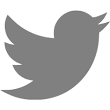 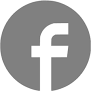 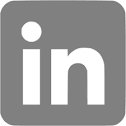 #Budimex #ranking #ASM Budimex w gronie najlepszych w opinii podwykonawców budowlanychBudimex w czołowej dwójce najlepiej ocenianych 
przez podwykonawców generalnych wykonawców budowlanychSatysfakcja i najwyższe standardy współpracyBezpieczeństwo finansowe podwykonawców i partnerskie relacje jednym z głównych priorytetówFirmy podwykonawcze ponownie doceniły Budimex – jak wynika 
z najnowszego rankingu ASM Centrum Badań Analiz i Rynku, Budimex jest w dalszym ciągu jedną z dwóch najlepiej ocenianych pod względem współpracy z podwykonawcami spółek budowlanych w Polsce. W badaniu, w którym udział wzięło ponad 300 firm z całego kraju, Budimex kolejny raz okazał się jedną z dwóch czołowych spółek budowlanych, z którymi współpraca 
w opinii partnerów przebiega najlepiej. Podobnie jak w ubiegłym roku, Budimex znalazł się również wśród polecanych generalnych wykonawców jako partner 
do współdziałania, a także jako jedna z najlepszych firm, ocenianych pod względem bezpieczeństwa pracy oraz warunków finansowych i terminowości płatności.  – Przy realizacji poszczególnych projektów dokładamy wszelkich możliwych starań, 
aby podwykonawcy byli usatysfakcjonowani warunkami współpracy i doświadczali 
jej najwyższych standardów. Tym bardziej cieszymy się z zaufania, jakim obdarzyli 
nas eksperci branży i tym samym z wyróżnienia, które potwierdziło nasze działania 
na tym polu – mówi Artur Popko, Prezes Zarządu Budimex S.A.Współpraca z doświadczonym i cenionym generalnym wykonawcą niewątpliwie znacznie zwiększa poziom bezpieczeństwa finansowego partnerów. Wszelkie wspólne działania Budimeksu z podwykonawcami organizowane są w taki sposób, 
który zagwarantuje im otrzymanie wszelkich środków zawartych w kontrakcie. 
W ramach tego spółka oprócz transparentnej polityki finansowej wprowadziła ponadto takie rozwiązania jak np. podział płatności na niższe kwoty i zwiększenie częstotliwości przelewów. Partnerskie relacje z podwykonawcami to również wsparcie i rozwój lokalnych przedsiębiorców. Budimex stawia na długofalowe współprace 
z firmami działającymi w obszarach będących miejscem działań projektowych.– Rzetelność, profesjonalizm oraz poszanowanie zasad etyki to niezwykle istotne kwestie w procesie współpracy pomiędzy generalnym wykonawcą a jego partnerami 
i dostawcami. Z pewnością mają one znaczący wpływ na efektywność 
działań oraz bezpieczeństwo pracy podczas realizacji poszczególnych projektów 
– dodaje Artur Popko, Prezes Zarządu  Budimex S.A.Analogiczne wyniki w rankingu ASM Centrum Badań Analiz i Rynku Budimex uzyskał w 2020 roku. W związku z pandemią, w trosce o zdrowie swoich partnerów Budimex objął w tym roku programem szczepień przeciwko COVID-19 również pracowników podwykonawców wraz z ich rodzinami. W obecnym czasie spółka będzie kładła jeszcze większy nacisk na przestrzeganie zasad BHP przez podwykonawców 
oraz szkolenie ich w tym zakresie.Budimex obsługuje ponad 250 kontraktów na terenie całej Polski oraz nawiązuje współpracę z około 50000 kontrahentów. Od 2000 roku większościowym akcjonariuszem spółki jest Ferrovial, czyli hiszpański koncern budowlano – usługowy, będący jedną największych firm budowlanych w Europie. –––––––BUDIMEX SA jest spółką z pięćdziesięcioletnią tradycją, która ma znaczący udział 
w rozwoju gospodarczym Polski. Naszą pracą podnosimy jakość życia milionów Polaków. 
W okresie 50 lat istnienia firmy zrealizowaliśmy tysiące nowoczesnych inwestycji infrastrukturalnych, kubaturowych i przemysłowych. Kultura innowacyjności, doskonalenie 
i kierowanie się zasadami zrównoważonego rozwoju pozwoliły nam zdobyć pozycję lidera polskiego rynku budowlanego. Jesteśmy obecni nie tylko na rynku polskim, ale też zagranicznym. Stopniowo zwiększamy swoje zaangażowanie w sektorze facility management (obsługa nieruchomości i obiektów infrastruktury) oraz gospodarki odpadami. Od 1995 roku nasza spółka notowana jest na warszawskiej GPW, a od roku 2011 wchodzi w skład indeksu WIG ESG – najbardziej odpowiedzialnych spółek giełdowych. Jej inwestorem strategicznym jest hiszpańska firma o globalnym zasięgu – Ferrovial. W skład grupy wchodzą: Budimex Nieruchomości i Mostostal Kraków. Jesteśmy jednym z sygnatariuszy Porozumienia dla Bezpieczeństwa w Budownictwie – inicjatywy utworzonej w 2010 r., zrzeszającej największych generalnych wykonawców w Polsce w celu podniesienia poziomu bezpieczeństwa pracy 
w branży budowlanej.www.media.budimex.plKontakt: Michał Wrzosek Rzecznik Prasowytel. (22) 62 36 164, 512 478 522, michal.wrzosek@budimex.plwww.media.budimex.pl